定位追踪器V1.0精准定位   |  超宽工作电压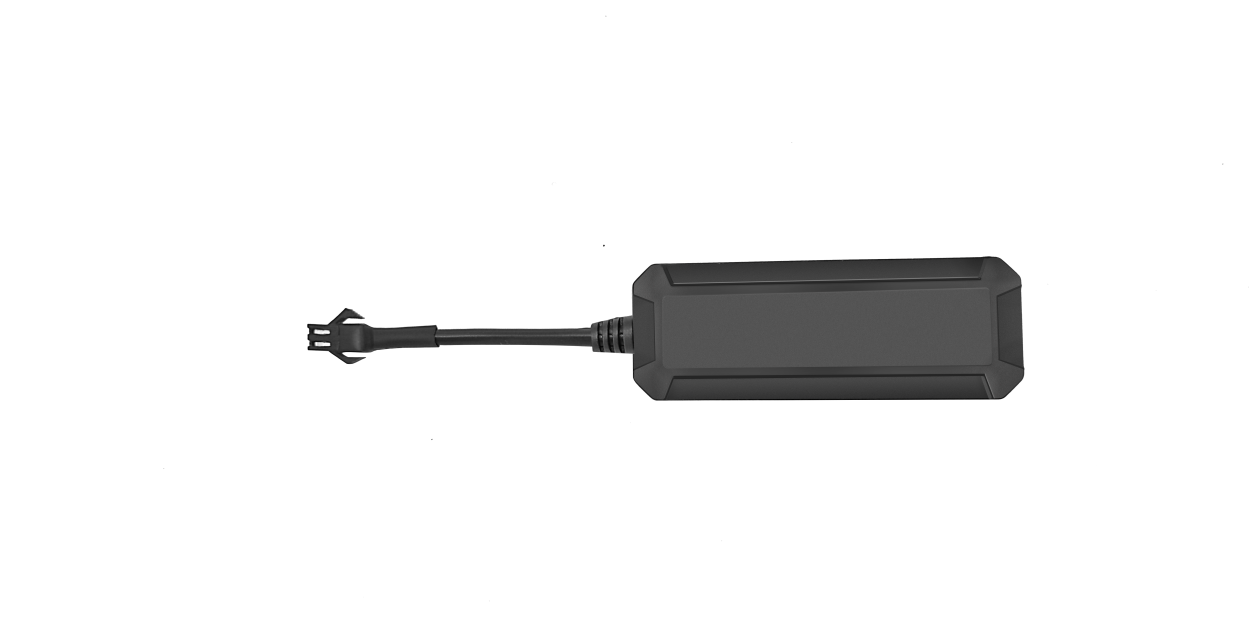 序言非常感谢您购买我们的GPS定位跟踪器。使用手册将详细的说明如何操作本产品。因此务必请您在使用产品前认真的阅读本份使用手册。如有更改,恕不另行通知。每次更改将统一在最新的一次产品销售中发布。生产商对于使用手册其中的过失和疏漏不承担法律责任。产品功能防伪基站探测超宽工作电压 (8V-95V)实时追踪电子围栏EPO快速定位超速报警自动设防位移报警震动报警GPS/北斗/LBS  3模定位里程统计断电报警（选配）远程断油电（选配，需接继电器）ACC检测（选配）光感拆除报警2、产品规格产品说明3.1、指示灯说明3.1.1绿色灯-GSM指示灯3.1.2蓝色灯-GPS指示灯 4 产品安装位置及接线说明卡安装：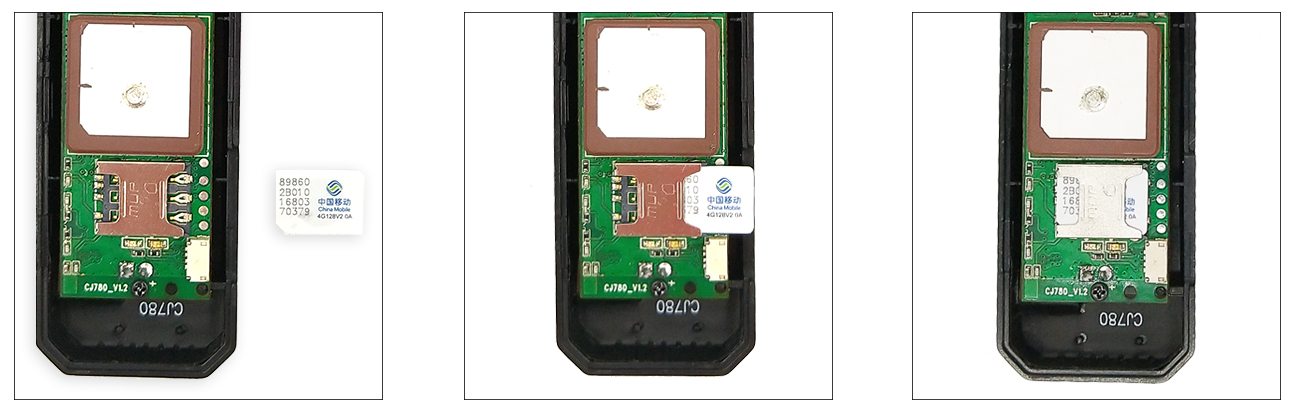 Nano 卡   1                Nano 卡   2                   Nano 卡   3  安装说明：      终端的安装方式为隐蔽式安装，安装建议由经销商指定的专业机构进行安装。  安装注意事项：      隐蔽安装，注意防水；      可使用扎带固定，或用3M 双面胶固定；      安装时应确保正面（指示灯）向上（朝天空），且上方无金属物遮挡屏蔽。 4.1 汽车安装示意图位置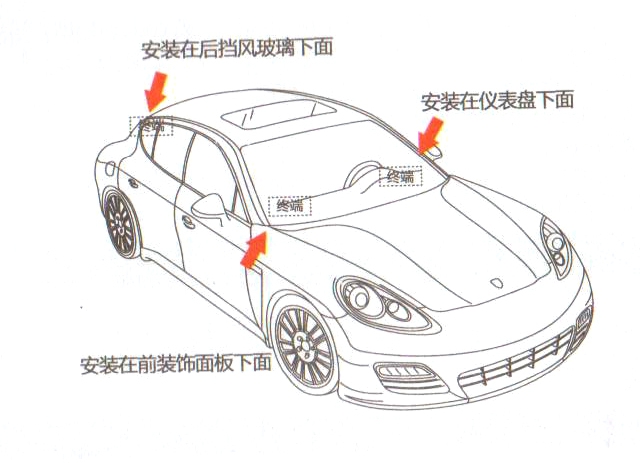  4.2 摩托车安装示意图位置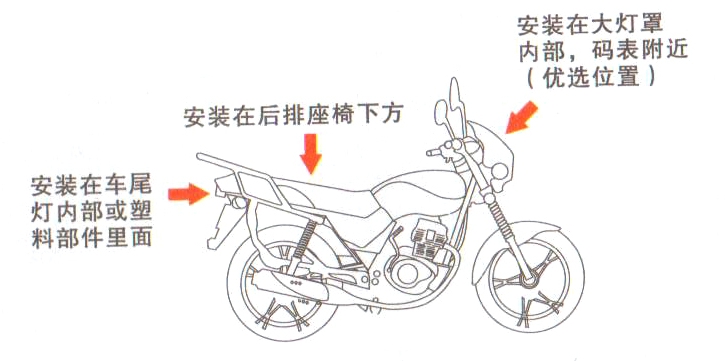  4.3 电动车安装示意图位置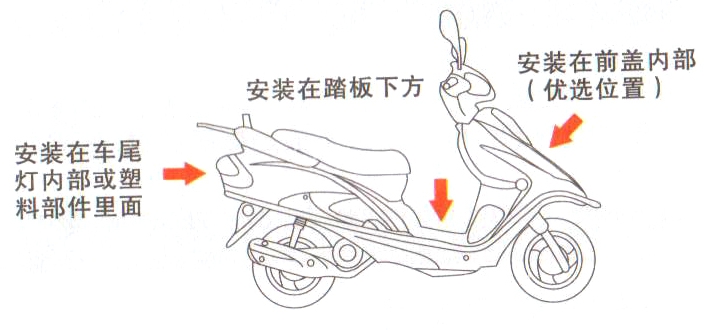 4.4 终端出线定义5 终端平台应用操作登录经销商指定的手机客户端或位置服务平台绑定终端即可查询、设置终端相关参数。5.1 登录位置服务平台：请登录经销商指定位置服务平台进行相应的设置和功能操作。5.2 下载手机客户端：请登录经销商指定网址下载手机客户端软件进行安装。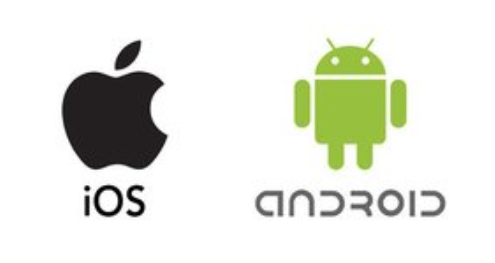 6 常见故障排除  当操作终端出现如下故障时，请参阅如下故障排除方案，如果您仍不能解决故障问题，请与您销售商或服务商联系！内容规格终端尺寸73x 26x 13mm  重量27g网络GSM/GPRS网络频段850/900/1800/1900Mhz    芯片方案MT2503DGPS 灵敏度-161dBmGPS 位置精确度5m(3D定位模式下）首次定位时间冷启动  45-120秒暖启动  35秒热启动  1秒工作电压8-95V存储温度-40°C to +85°C工作温度-20°C to +70°C湿度5%--95% 不凝固的灯的状态含  义常亮GSM初始化     闪烁GPRS通讯正常                 不亮GSM休眠灯的状态含  义     常亮GPS信号搜索中     闪烁GPS信号正常不亮GPS休眠线序定义颜色接线说明1V+红色接正极（8-95V）2V-黑色接负极或搭铁常见问题故障描述解决方案定位信号不好在接收不良的地方使用终端，如高楼底下或地下室等，无法有效的接收到卫星信号。在终端良好的地方使用终端定位信号不好终端摆放正面朝下或上方有金属物质层遮挡，无法接收到卫星信号。请摆放正确方向或更换安装位置无法开机电池电量低接外电，给电池充电无法开机保险丝熔断联系经销商更换相同规格型号保险丝无法连接网络SIM卡没装好检测SIM卡，重新安装无法连接网络SIM卡金属面有污物请用干净的布擦试无法连接网络SIM卡损坏或无效请更换有效SIM卡无法连接网络超出GSM服务区域请移到网络供应商服务区域无法连接网络信号弱请移到信号强的地方重试无法充电接触不良请检测终端电源是否接好查不到位置信息SIM卡没开通GPRS服务请联系网络服务商开通GPRS业务查不到位置信息SIM卡欠费充值费用查不到位置信息发送指令不回复请确保终端能正常连接网络并且开通终端SIM卡短信功能